19 грудня 2017 року відбувся концерт "День Святого Миколая" в Миколаївській спеціальній загальноосвітній школі. В концерті приймали участь студенти-волонтери із спеціальності спеціальна освіта Ковалевська Ніна, Артеменко Марина, Білецька Ірина, Скороход Ольга, Романенко Марія, Шиманець Златослава.Студенти допомогли організувати та провести костюмовану концертну програму з іграми та привітали дітей солодощами, придбаними на зібрані гроші. Учні школи були в захваті від концерту, із задоволенням фотографувалися із акторами.https://www.facebook.com/groups/620047358385908/permalink/638715816519062/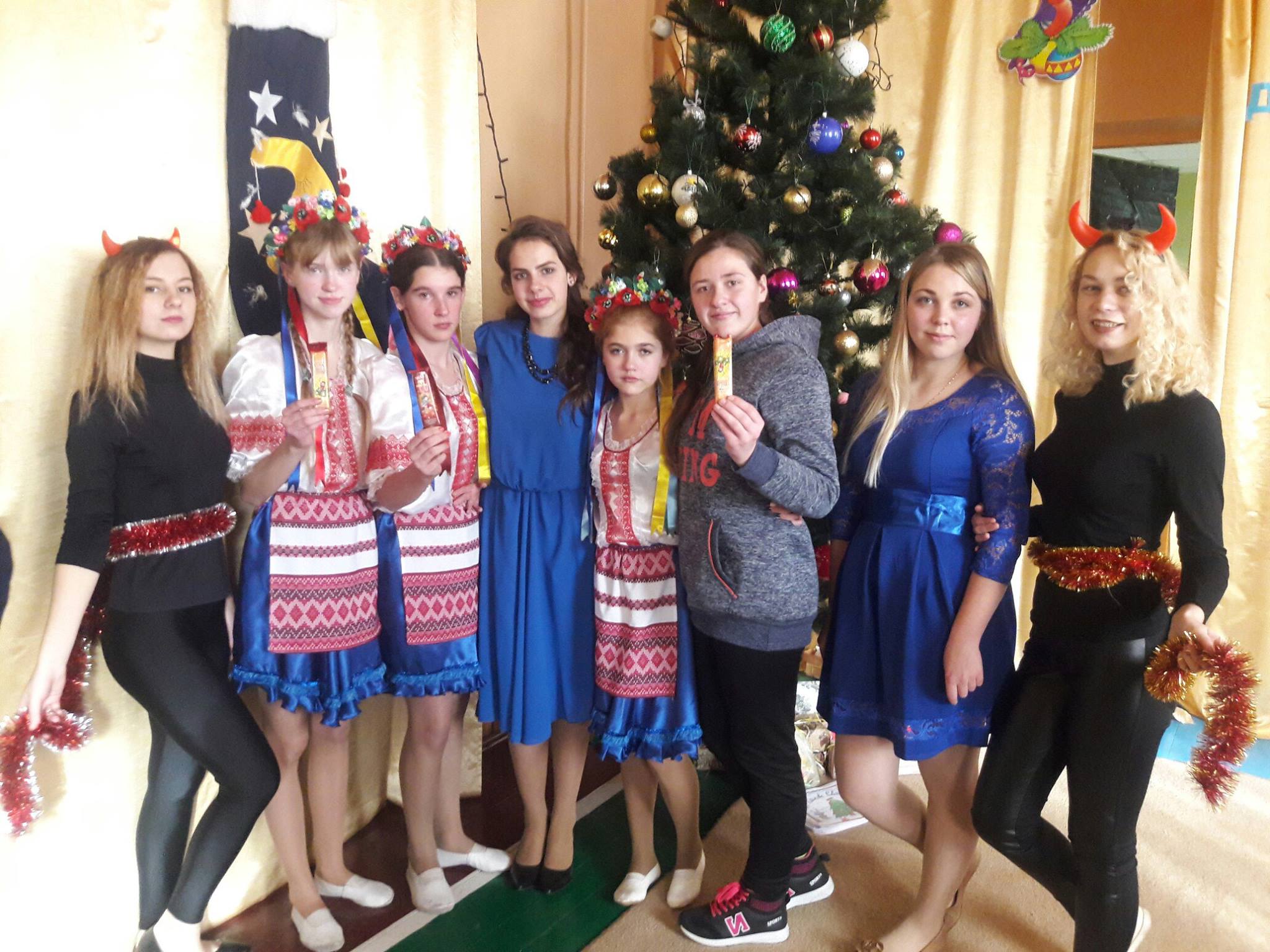 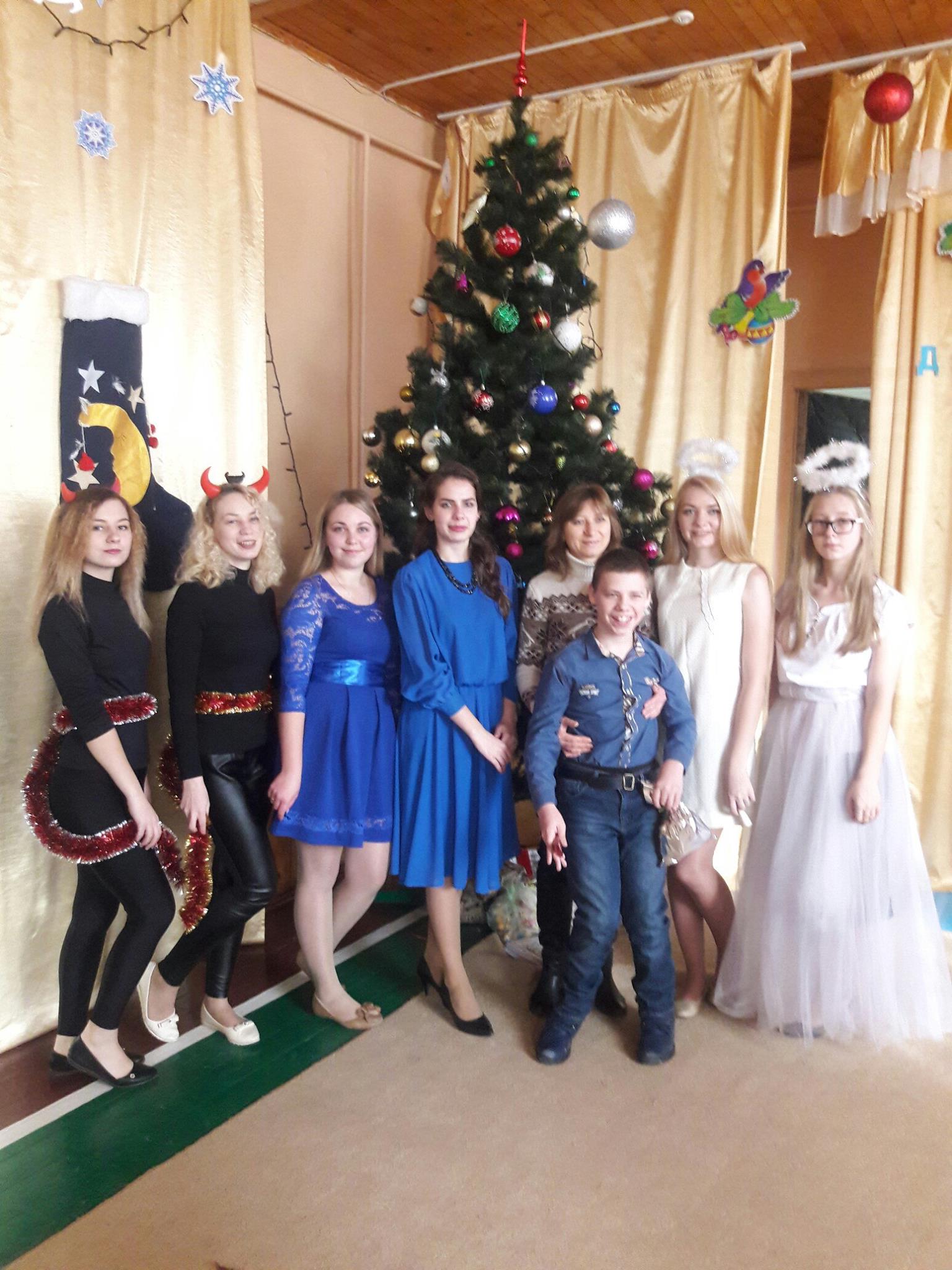 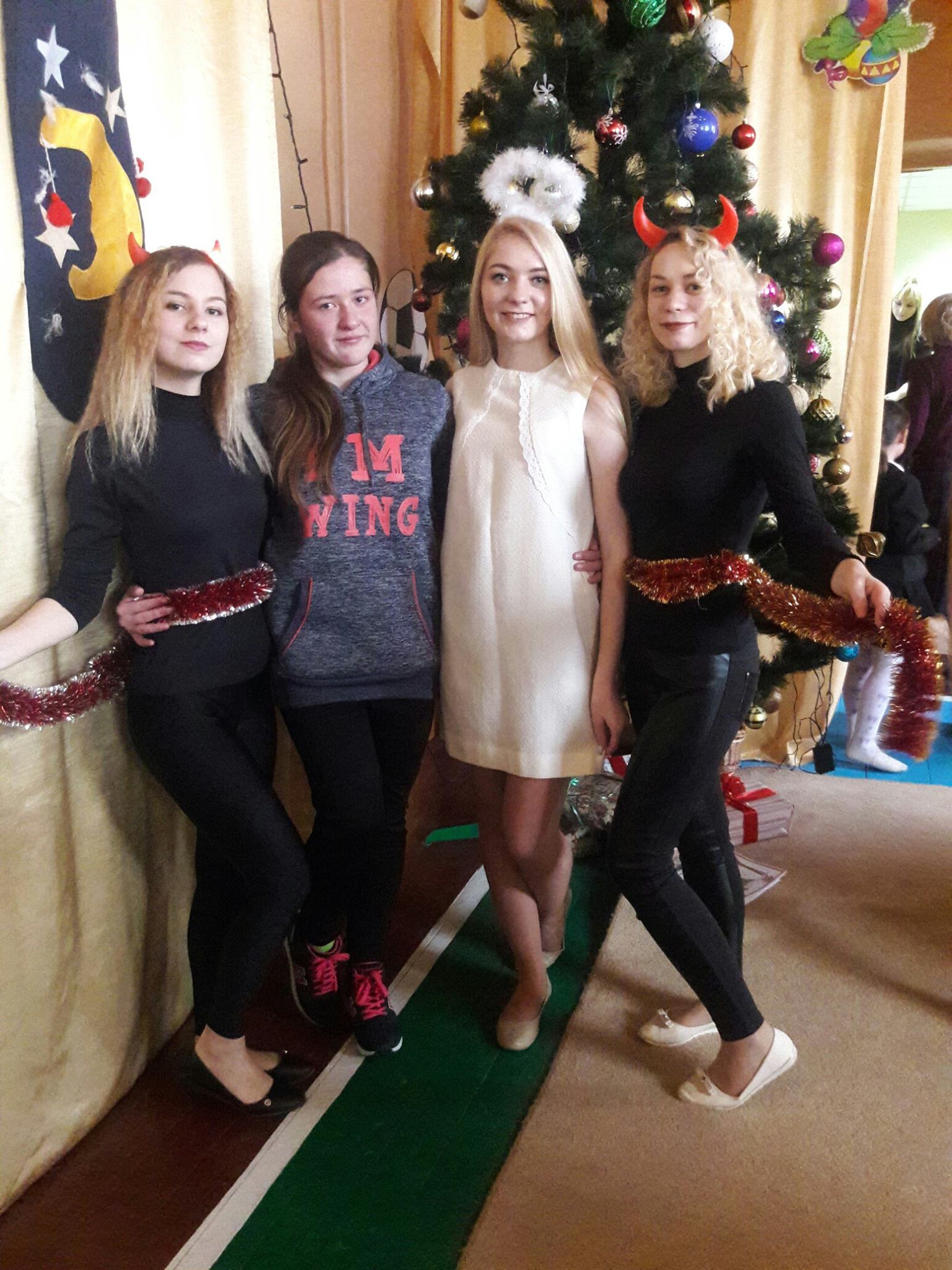 